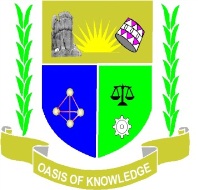 JARAMOGI OGINGA ODINGA UNIVERSITY OF SCIENCE AND TECHNOLOGYwww.jooust.ac.keSUPPLIER PRE-QUALIFICATION QUESTIONNAIRECompany Name ____________________________________________________________________________________________________________________________________________________________Category code applied for: ______________________________________________________Category Name:	 ___________________________________________________________Item or Service Description: _____________________________________________________			____________________________________________________________			____________________________________________________________			____________________________________________________________			____________________________________________________________COMPANY NAME:	______________________________________________POSTAL ADDRESS:	______________________________________________				______________________________________________				______________________________________________					______________________________________________					______________________________________________GENERAL INSTRUCTIONSIn order that we may assess the suitability of your organization, below are the general instructions for completing the pre-qualification questionnaire.  Carefully read the instructions before completing the questionnaire.Participants to kindly note that this does not amount to any contractual obligation on the part of Jaramogi Oginga Odinga University of Science and Technology, and the company is not obliged to invite tenders / quotations from any or all who express interest by responding to this invitation.Responses to the pre-qualification questionnaire must be submitted as per the requirements stipulated in the entire document.  Jaramogi Oginga Odinga University of Science and Technology reserves the right to authenticate information provided herein without reverting to the participant. Interested suppliers must respond in full and as concisely as possible to all questions relevant to the category for which they wish to be pre-qualified.  Participants should also indicate clearly their area(s) of specialization as per the attached products/service category list.In line with improving the delivery of service to the stakeholders, Jaramogi Oginga Odinga University of Science and Technology would like to deal with reputable firms/companies who are manufacturers, registered service providers or appointed agents / resellers.The document should be signed and dated by a duly authorized representative of the organization and submitted with relevant supporting documents /information.Agents and / or retailers of specific makes of products should ask their Principals (Manufacturers) to complete the sections on manufacturers’ information on their behalf.It is a condition that participants must have complied with all statutory requirements concerning registration and remission of Taxes.  To this end all suppliers shall be required to provide evidence of such compliance.Kindly fill in the provided check list of documentary proof and extra information requested for in the entire document.INVITATION TO APPLY FOR PREQUALIFICATIONJARAMOGI OGINGA ODINGA UNIVERSITY OF SCIENCE AND TECHNOLOGY REQUIREMENTS FOR GOODS AND SERVICESCONDITIONS FOR INVITATIONS TO APPLYJaramogi Oginga Odinga University of Science and Technology intend to invite competent firms to apply for prequalification for supply of goods, repairs & maintenances and provision of services of various categories.The Successful firms will be registered in our suppliers list for the qualified categories and Jaramogi Oginga Odinga University of Science and Technology will deal with those registered only.Applicants are requested to give the following information:Complete Name of the Firm ……………………………………………………………….………………………………………………………………………………………...…….Please indicate your registration numbers for the following and or attach copies where relevant.Certificate of Registration /IncorporationCurrent Trade / Clearing Agent’s License / CURRENT Pharmacy and Poisons Board License (where applicable).CURRENT Custom License (Agent)Valid tax compliance. ( itax)Membership certification of Association of Insurance Brokers of Kenya (AIBK) – for insurance brokerage servicesValid certificate of Insurance from the Commissioner of Insurance. – for insurance servicesAssociation of Kenya Insurance certificate – for insurance servicesFood Handler Certificate for food and food related products NCA certificate for construction worksAre you Manufacturers/Producers/Authorized dealers/Agents? Give details.………………………………………………………………………………………………………………………………………………………………………………………………………………………………………………………………………………………Contact Person……………………………………………………………………………Position in company………………………………………………………………………Mobile Phone No. of Contact person.……………………………………………………State whether business is a Sole ProprietorshipPartnershipLimited Liability CompanyOther (Details)   ………………………………………………………………………If partnership or Limited Liability Company please give full details and addresses of partners / directors.……………………………………………………………………………………………………………………………………………………………………………………………………………………………………………………………………………………………………………………………………………………………………………………State Registration name of Company if different from business name.…………………………………………………………………………………………………………………………………………………………………………………………P.O. Box of Firm ….…………………………………………………………………Physical Address…………………………………………………………………………………………………………………………………………………………………………………………Telephone Numbers…………………………………………………………………Fax numbers………………………………………………………………………….E-mail Address………………………………………………………………………Mobile Phone Numbers……………………………………………………………...Bankers………………………………………………………………………………...……..…………………………………………………………………………………..Branch………………………………………………………………………………..PIN Code………………………………………………………………………………….VAT Reference…………………………………………………………………………...Provide details on a separate sheet of your company’s ability to undertake task applied for.Provide details of your business performance, financial, technical and otherwise.  Attach a separate sheet(s) where applicable....……..…………………………………………………………………………………..…………………………………………………………………………………………………………………………………………………………………………………………State the quality standards you subscribe to ……………………………………………...……..…………………………………………………………………………………..…………………………………………………………………………………………………………………………………………………………………………………………Are you conscious of Green Issues and what is your opinion over this matter?  What is your Company’s policy on environmental issues, as well as Occupational Health and Safety?...……..…………………………………………………………………………………..…………………………………………………………………………………………………………………………………………………………………………………………What is the value of transaction you can handle at any one given time………………………………………………………………………………………………………………….Attach a letter from your bankers indicating your credit worthiness.What is the value of your current Professional Indemnity Cover (applicable to insurance service?)…………………………………………………………How many Technical Staff do you have?...……..…………………………………………………………………………………..……………………………………………………………………………………………………………………………………………………………………………………………………………………………………………………………………………………………………………………………………………………………………………………Append C.V’s of your Technical StaffDo you have insurance cover for your firm as well as for your staff? Provide details....……..…………………………………………………………………………………..…………………………………………………………………………………………………………………………………………………………………………………………Is your staff certified by the public health office? Attach evidence (if applicable)...……..…………………………………………………………………………………..…………………………………………………………………………………………………………………………………………………………………………………………On what terms of employment do you hire your staff?...……..…………………………………………………………………………………..…………………………………………………………………………………………………………………………………………………………………………………………Give Scope and costs of some Projects / Orders undertaken and completed. Attach evidence....……..…………………………………………………………………………………..…………………………………………………………………………………………………………………………………………………………………………………………...……..…………………………………………………………………………………..…………………………………………………………………………………………………………………………………………………………………………………………...……..…………………………………………………………………………………..…………………………………………………………………………………………………………………………………………………………………………………………Please provide Reference Sites...……..…………………………………………………………………………………..…………………………………………………………………………………………………………………………………………………………………………………………...……..…………………………………………………………………………………..…………………………………………………………………………………………… ……………………………………………………………………………………………. …………………………………………………………………………………………….Current business location or branches (if any), owned / rented...……..…………………………………………………………………………………..…………………………………………………………………………………………………………………………………………………………………………………………...……..…………………………………………………………………………………..……………………………………………………………………………………………Years of establishment...…………………………………………………………………Major Clients and Contact Person(s)   ...……..…………………………………………………………………………………..……………………………………………………………………………………………………………………………………………………………………………………………………………………………………………………………………………………………………………………………………………………………………………………Previous dealings with Jaramogi Oginga Odinga University of Science and Technology. Yes/No. Specify: ...……..…………………………………………………………………………………..…………………………………………………………………………………………………………………………………………………………………………………………...……..…………………………………………………………………………………..……………………………………………………………………………………………Attach evidence of Tax Compliance.Attach copies of Bank Statements for the last financial year.ADDITIONAL INFORMATIONMotor vehicles and related parts and sparesAre you an appointed agent or manufacturer?...……..…………………………………………………………………………………..……………………………………………………………………………………………Do you have patent rights on any of the items that you currently manufacture / supply?Yes / No………………………………………………………………………(Kindly provide documentary proof)Which quality standards certification have you attained in the last two years?(Attach copies and give details on a separate sheet of paper)Do you assemble all the components in-house or are some out-sourced?  If some are out-sourced please specify. ...……..………………………………………………………………………………….....……..…………………………………………………………………………………..…………………………………………………………………………………………………………………………………………………………………………………………Fabrication, repair, maintenance and refurbishment activities.Do you have a workshop? Yes / NoProvide the physical location of your workshop...……..…………………………………………………………………………………..…………………………………………………………………………………………………………………………………………………………………………………………Please list the type of plant and equipment in your workshop and for which purpose?(Provide the information on a separate sheet of paper)List the number of technical staff in your workshop and provide copies of their C.V’s (Use a separate sheet of paper) Computers / computer peripherals and computer related works / services.(Bidders are expected to clearly state the specific category of products or services in line with the category list provided).Name of :- (a) Product and brand……………………………………………………..      (b)  Manufacturer………………………………………………………….Indicate the status of your agency and the appointing body (e.g. Partner, reseller or warranty center). ………………………………………………………………………………………………………………………………………………………………………………………………...State the type of warranty that you have (Period & whether parts and labour only)……………………………………………………………………………………………...……..…………………………………………………………………………………..……………………………………………………………………………………………State the type of computer service or computer related works that you undertake....……..…………………………………………………………………………………..……………………………………………………………………………………………Indicate the number of years your company has been in Operation……………………………………………………………………………………………………………Provide a list of your technical staff and attach their C.V’s.Suppliers of various productsName of product / product category…………………………………………………………………………………………………………………………………………………………………………………………Make / Model / Brand (where necessary)…………………………………………………………………………………………………………………………………………………………………………………………Business Status……………………………………………………………….(e.g. Manufacturer/Producer, Retailer, Agent)Please attach all relevant documentation as proof for the information provided.  All information given will be treated very confidentially.REFEREESThis part is to be filled by the referees themselves1.How do you rate this supplier?					Poor		Good		V. Good(i)  Competitiveness			………….	………….	……………(ii)  Quality (Consistency)		………….	………….	……………(iii)  Delivery				………….	………….	……………Signature ……………………………..	Date……………………………………..Official Company stamp2.How do you rate this supplier?					Poor		Good		V. Good(i)  Competitiveness			………….	………….	……………(ii)  Quality (Consistency)		………….	………….	……………(iii)  Delivery				………….	………….	……………Signature ……………………………..	Date……………………………………..Official Company stamp3.How do you rate this supplier?					Poor		Good		V. Good(i)  Competitiveness			………….	………….	……………(ii)  Quality (Consistency)		………….	………….	……………(iii)  Delivery				………….	………….	……………Signature ……………………………..	Date……………………………………..Official Company stampDECLARATIONDeclaration of Business relationship (Company owner/Management)For purposes of transparency and fair dealing, all vendors shall make full disclosure of any existing business relationship with any Jaramogi Oginga Odinga University of Science & Technology employee(s).Are you a relative or do you have a relative with any Jaramogi Oginga Odinga University of Science & Technology employee that would cause any real or perceived conflict of interest?Yes/No……………………………… (Specify ……………………………………….…………………………………………………………………………………………..…………………………………………………………………………………………..…………………………………………………………………………………………..Completed Pre-qualification documents in Plain Sealed envelopes with the appropriate reference and title clearly marked on top “Pre-qualification for the Supply of …..” should be addressed to:THE VICE CHANCELLOR,JARAMOGI OGINGA ODINGA UNIVERSITY OF SCIENCE & TECHNOLOGY,P.O BOX 210 - 40601BONDO.			Tel: 057 205 8000 / 057 250 1804			Fax: 057 252 3851Or submitted to Procurement Office and the tenders will be evaluated and successful candidate will be notified APPENDIX I: SUMMARY OF EVALUATION CRITERIA FOR PREQUALIFICATION OF SUPPLIERSN/B Where proof is needed, attach evidenceCompany NameName of Contact PersonTitleNature of businessBrief description of goods/services provided in the last 2 years.Company NameName of Contact PersonTitleNature of businessBrief description of goods/services provided in the last 2 years.Company NameName of Contact PersonTitleNature of businessBrief description of goods/services provided in the last 2 years.PREQUALIFICATION CONDITIONSSCORESALegal Status of the Supplier10Registration/Incorporation4PIN2VAT2ETR2BCompany Profile/Years of Experience10Above 5 years103 years - 5 years5Below 3 years1CMaximum Value (in Kshs.) of Business at a time 10Above 5 million101 – 5 million7Below 1 million4DRepresentation10Manufacturer10Distributor/Stockist5ETotal Annual Volume of Business (Kshs) for last three years10Above 10 million105 – 10 million5Below 1 million1FFinancial Reports for the last 3 years (attach)10Fully presented10Partially presented5Not presented0GEvidence of Financial Resources (with attachment)10Letter of Credit5Bank Statement5None0HMajor Customers103 Referees 102 Referees51 Referee1None0ISupplier’s Current Status with JOOUST10Current Reliable Supplier10Current Unreliable Supplier5None JOOUST Supplier2JEvidence of Certification by Professional Bodies10Evidence attached10No Evidence0